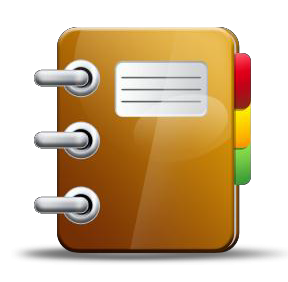 Mr. Pinkelman & Mr. Seefeldt’s 3rd GradeSpelling and VocabularyFor the Week of:________________________Testing day:____________________________Unit 5 Week 3 – Advancements in TechnologyUnit 5 Week 3 – Advancements in TechnologySpelling WordsFrequency Words: words that readers encounter most often in reading materials.carriedchangedcreatingintroducedreliedsharingtakingusingSample SentencesPersonal computers and the Internet have made listening to and sharing music easier than ever before.By the 1970’s people were using portable cassette players to listen to music.Some of the best inventors are those who are good at taking another person’s idea and improving it.Throughout his life, Thomas Edison was focused on creating new inventions.Alexander Graham Bell first introduced his telephone at the 1876 Centennial Exhibition.Bell carried his invention all the way from Boston to Philadelphia for the Exhibition.The invention of the gramophone completely changed the way people listened to music.Before the invention of George Eastman’s camera, people relied on professional photographers to help them take pictures.Spelling WordsFrequency Words: words that readers encounter most often in reading materials.carriedchangedcreatingintroducedreliedsharingtakingusingAcademic Vocabulary“Thomas Edison: ‘It Sings!’”amplified (p. 26) - ______________________________________________________________________________commonplace (p. 28) - ___________________________________________________________________________soared (p. 23) -  ________________________________________________________________________________technology (p. 29) - _____________________________________________________________________________